		Accord		Concernant l’adoption de prescriptions techniques uniformes applicables aux véhicules à roues, aux équipements et aux pièces susceptibles d’être montés ou utilisés sur un véhicule à roues
et les conditions de reconnaissance réciproque des homologations délivrées conformément à ces prescriptions*(Révision 2, comprenant les amendements entrés en vigueur le 16 octobre 1995)_______________		Additif 93 − Règlement no 94		Révision 2 − Amendement 4Série 03 d’amendements au Règlement − Date d’entrée en vigueur : 18 juin 2016		Prescriptions uniformes relatives à l’homologation des véhicules en ce qui concerne la protection des occupants en cas de collision frontaleLe présent document est communiqué uniquement à titre d’information. Le texte authentique, juridiquement contraignant, est celui du document ECE/TRANS/WP.29/2015/96.Table des matières, Liste des annexes, annexe 4, lire :« 4	Critère de performance de la tête (HPC) et critère d’accélération de la tête sur 3 ms… ».Dans tout le texte du Règlement (y compris toutes les annexes), remplacer « système rechargeable de stockage de l’énergie », par « système rechargeable de stockage de l’énergie électrique » en gardant le même sigle SRSEE.Paragraphe 2.3, lire :« 2.3		Par “largeur du véhicule” : la distance qui sépare deux plans parallèles au plan longitudinal médian du véhicule et tangents à ce dernier de part et d’autre de ce plan, mais à l’exclusion des dispositifs extérieurs de vision indirecte, des feux de position latéraux, des indicateurs de pression des pneumatiques, des feux indicateurs de direction, des feux de position, des garde-boue souples et du renflement latéral des pneumatiques au point de contact avec le sol. ».Paragraphes 2.13 à 2.14, supprimer.Paragraphe 3.1, lire :« 3.1	La demande d’homologation d’un type de véhicule en ce qui concerne la protection des occupants des sièges avant en cas de collision frontale (essai contre barrière déformable décalée) doit être déposée par le constructeur du véhicule ou par son représentant dûment accrédité. ».Paragraphe 4.2, lire :« 4.2	… (actuellement 03, ce qui correspond à la série 03 d’amendements)… ».Paragraphe 5.2.1.2, lire :« 5.2.1.2	Les critères de lésion du cou ne doivent pas être supérieurs… ».Paragraphe 5.2.1.4, lire :« 5.2.1.4	Le critère de compression du thorax (THCC) ne doit pas être supérieur à 42 mm ; ».Paragraphe 5.2.2, lire :« 5.2.2	Après l’essai, le déplacement résiduel du volant de direction, mesuré au centre et au sommet de la colonne de direction ne doit pas être supérieur à 80 mm verticalement vers le haut ni à 100 mm horizontalement vers l’arrière. ».Paragraphe 7.1, lire :« 7.1	Toute modification touchant la structure, le nombre de sièges avant, les garnitures et aménagements intérieurs ou l’emplacement des commandes du véhicule ou de pièces mécaniques susceptibles d’influer sur la capacité de dissipation d’énergie à l’avant du véhicule, doit être portée à la connaissance de l’autorité d’homologation de type qui a accordé l’homologation, qui peut alors : ».Paragraphe 7.1.2.2, lire :« 7.1.2.2	Si les modifications ne concernent que les aménagements intérieurs, s’il n’y a pas d’augmentation de masse supérieure à 8 %... ».Paragraphe 11.9, lire :« 11.9	Les Parties contractantes appliquant le présent Règlement doivent continuer d’accepter les homologations accordées en vertu de la série 01 d’amendements audit Règlement pour les véhicules qui ne sont pas visés par la série 02 d’amendements. ».Ajouter les nouveaux paragraphes 11.11 à 11.15, comme suit :« 11.11	À compter de la date officielle d’entrée en vigueur de la série 03 d’amendements, aucune Partie contractante appliquant le présent Règlement ne peut refuser d’accorder une homologation en vertu dudit Règlement tel que modifié par la série 03 d’amendements.11.12	À compter du 1er septembre 2018, les Parties contractantes appliquant le présent Règlement n’accordent les homologations que si le type de véhicule homologué satisfait aux prescriptions dudit Règlement tel que modifié par la série 03 d’amendements.11.13	Les Parties contractantes appliquant le présent Règlement ne peuvent refuser d’accorder une extension pour une homologation de type accordée en vertu des précédentes séries d’amendements audit Règlement.11.14	Les Parties contractantes appliquant le présent Règlement doivent continuer à accepter les homologations de type en vertu de la série 01 d’amendements audit Règlement qui sont accordées avant le 23 juin 2013 ou 2014, conformément au paragraphe 11.5 ci-dessus.11.15	Les Parties contractantes appliquant le présent Règlement doivent continuer d’accepter les homologations de type en vertu de la série 02 d’amendements audit Règlement qui sont accordées avant le 1er septembre 2018. ».Annexe 2, lire : « Modèle A(Voir par. 4.4 du présent Règlement)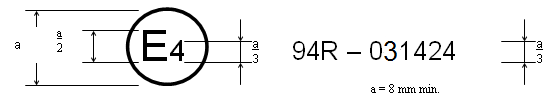 La marque d’homologation ci-dessus … sous le numéro d’homologation 031424. Le numéro d’homologation indique que l’homologation a été délivrée conformément aux prescriptions du Règlement no 94 tel que modifié par la série 03 d’amendements.Modèle B(Voir par. 4.5 du présent Règlement)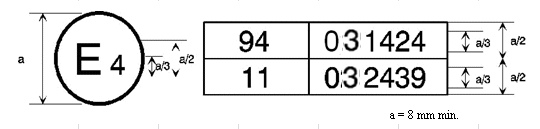 Les deux premiers chiffres des numéros d’homologation signifient qu’aux dates où les homologations respectives ont été délivrées, le Règlement no 94 comprenait la série 03 d’amendements et le Règlement no 11 comprenait la série 03 d’amendements. ».Annexe 3,Paragraphe 1.4.3.1, lire :« 1.4.3.1	Position du volantLe volant, s’il est réglable, doit être placé dans la position normale prévue par le constructeur ou, en l’absence de recommandation particulière du constructeur, dans la position médiane … du véhicule. ».Paragraphe 1.4.3.3, lire :« 1.4.3.3	Levier de changement de vitesseLe levier de changement de vitesse doit être au point mort. Si le véhicule est mû par son propre moteur, la position du levier de changement de vitesse doit être définie par le constructeur. ».Paragraphe 1.4.3.10, lire :« 1.4.3.10	Appuie-têteLes appuie-tête réglables en hauteur doivent être dans la position appropriée comme définie par le constructeur. En l’absence de recommandation particulière du constructeur, les appuie-tête doivent être dans la position la plus haute. ».Paragraphe 2.1.1 et note de bas de page 1, lire :« 2.1.1	Un mannequin du type Hybrid III Homme du 50e centile1 avec chevilles à 45° et réglé selon les caractéristiques propres à ce type, doit être installé à chacune des places latérales avant, dans les conditions énoncées à l’annexe 5. Les chevilles du mannequin doivent être certifiées conformément aux procédures de l’annexe 10.	1	Les spécifications techniques et les schémas détaillés du mannequin Hybrid III, reproduisant les principales mensurations d’un homme du 50e centile aux États-Unis d’Amérique, et les spécifications de réglage pour cet essai ont été déposés auprès du Secrétaire général de l’Organisation des Nations Unies et peuvent être consultés sur demande au secrétariat de la Commission économique pour l’Europe, Palais des Nations, Genève, Suisse. ».Annexe 4,Titre, lire :« Critère de performance de la tête (HPC) et critère d’accélération de la tête sur 3 ms ».Paragraphes 1 à 1.1, lire :« 1.	Critère de performance de la tête (HPC36)1.1	On considère qu’il est satisfait à ce critère (HPC36) lorsque, durant l’essai, la tête n’entre en contact avec aucun composant du véhicule. ».Paragraphes 2 à 2.1, modification sans objet en français.Annexe 5,Paragraphe 2.4.3.2, modification sans objet en français.Paragraphe 2.6.1, lire :« 2.6.1	Le pied droit du mannequin représentant le conducteur doit reposer sur l’accélérateur non enfoncé, l’arrière du talon reposant sur le plancher dans le plan de la pédale. Si le pied ne peut pas être placé sur la pédale d’accélérateur, il doit être posé perpendiculairement au tibia et aussi près que possible de l’axe médian de la pédale, l’arrière du talon reposant sur le plancher. Le talon du pied gauche doit être placé le plus en avant possible et reposer sur le plancher. Le pied gauche doit être posé aussi à plat que possible sur la partie remontante du plancher. Le pied gauche doit avoir son axe médian longitudinal en position aussi parallèle que possible à l’axe médian longitudinal du véhicule. Pour les véhicules équipés d’un repose-pieds, il doit être possible, à la demande du constructeur, de placer le pied gauche sur le repose-pieds. Dans ce cas, la position du pied gauche est définie par le repose-pieds. ».Paragraphe 2.8, lire :« 2.8	La température des mannequins et des instruments de mesure doit être stabilisée avant l’essai et maintenue dans toute la mesure possible entre 19 et 22,2 °C. ».Paragraphe 3, lire : « 3.		Réglage du système de retenueLe gilet du mannequin doit être mis en place correctement, de sorte que le point de fixation du support inférieur du cou soit au même niveau que l’ouverture du haut du gilet. Le mannequin étant installé à sa place désignée, comme indiqué aux paragraphes 2.1 à 2.6 et 3.1 à 3.6 ci-dessus, mettre en place la ceinture et l’attacher. Veiller à ce que la sangle abdominale ne soit pas relâchée. Tirer la sangle d’épaule depuis l’enrouleur à l’horizontale, jusqu’en un point situé au niveau du centre du mannequin, et la laisser se remettre en place dans l’enrouleur. Répéter cette opération quatre fois. La sangle d’épaule doit être placée de sorte qu’elle ne glisse pas de l’épaule et qu’elle n’entre pas en contact avec le cou. La ceinture doit être mise en place comme suit : pour le mannequin Hybrid III Homme du 50e centile, l’ouverture du côté extérieur du gilet ne doit pas être entièrement masquée par la sangle. Appliquer une tension de 9 à 18 N à la sangle abdominale. Si la ceinture est équipée d’un dispositif de relâchement de la tension, donner à la sangle d’épaule le maximum de mou recommandé par le constructeur pour un usage normal (voir le manuel d’utilisation du véhicule). Dans le cas contraire, laisser l’excédent de sangle d’épaule se rétracter au moyen de l’enrouleur.Dans le cas où la ceinture de sécurité et ses points d’ancrage sont positionnés de telle manière que la ceinture ne se place pas comme il est prescrit plus haut, il est permis d’ajuster celle-ci manuellement et de la maintenir en place à l’aide de bande adhésive. ».Annexe 8, Paragraphes 4 à 4.3, supprimer.Les paragraphes 5 à 6 deviennent les paragraphes 4 à 5.E/ECE/324/Rev.1/Add.93/Rev.2/Amend.4−E/ECE/TRANS/505/Rev.1/Add.93/Rev.2/Amend.4E/ECE/324/Rev.1/Add.93/Rev.2/Amend.4−E/ECE/TRANS/505/Rev.1/Add.93/Rev.2/Amend.411 juillet 2016